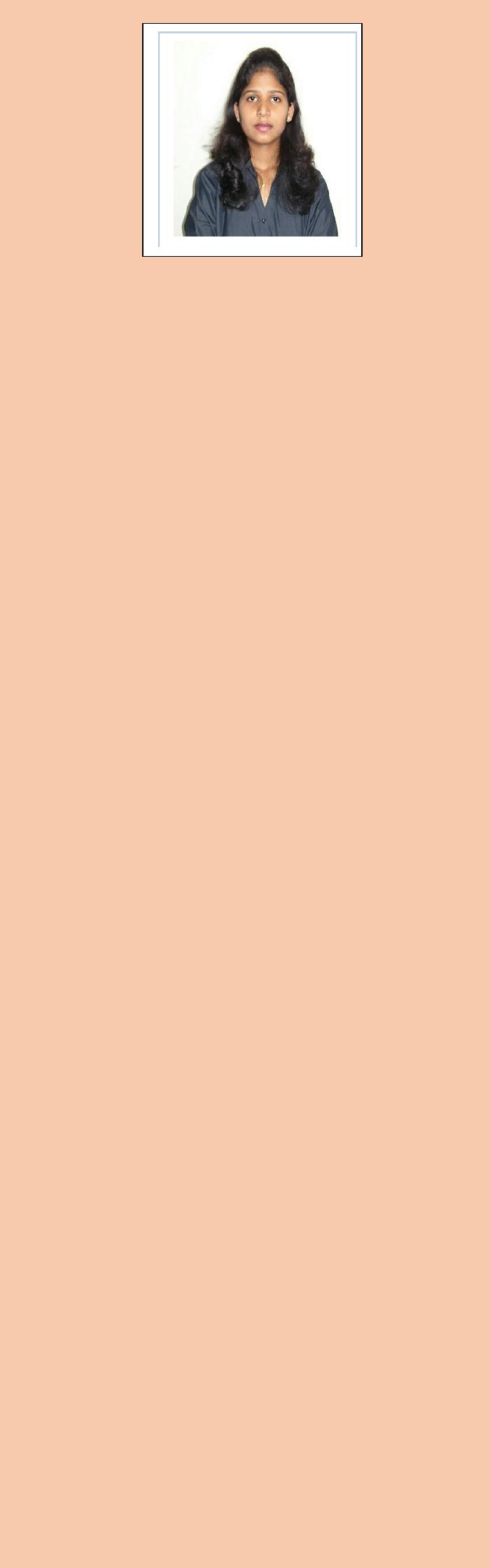 ANSUANSU.373536@2freemail.com Skills timely mannerLanguagesTechnical Skill MS-Access, Power Point (Diploma certified)CareerToobtain Objectivearesponsible and challenging opportunity and being part of a progressive organization that has the vision and potentials for development, growth, and expansion and at the same time a high standard of performance and business ethics.Work History (1+year)June 2016 -May 2017  AlDMINISTRATIVEZajelRealEstate,ASSISTANTDubai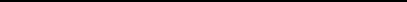 issues. October 2015 -December 2015  AlDMINISTRATIVEHajjajPestControlServices,ASISTANTDubai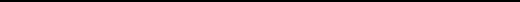 EducationOther details: 20th October 1995Date of Birth: 20th October 1995Marital Status: SingleNationality: IndianVisa Status: Father’s Visafollow-up for the renewals of tenancy contract and sending 3follow-up for the renewals of tenancy contract and sending 3follow-up for the renewals of tenancy contract and sending 3months notices before expiry of tenancy contracts.office.mailing, faxing and copying to managementmailing, faxing and copying to managementmailing, faxing and copying to managementenquiriesenquiries2016Bachelor’s Degree in Busi ess AdministrationBachelor’s Degree in Busi ess AdministrationR V V University , Mumbai, IndiaR V V University , Mumbai, India2013Higher Second ry EducationHigher Second ry EducationKerala State BoardKerala State BoardDeclarationDeclarationI hereby declare that the above stated facts are true to the best of myI hereby declare that the above stated facts are true to the best of myI hereby declare that the above stated facts are true to the best of myI hereby declare that the above stated facts are true to the best of my